ФИО педагога: Карманова Екатерина Николаевна                                                                                                                                                                                                                                                                                    Программа: Народные игрыОбъединение: 3АН, 3БН, 3ВНДата занятия по рабочей программе: 17.04Тема занятия: Грузинская народная игра «День, ночь»Задание: Изучить правила игры, нарисовать сову и спрятавшихся мышейМатериалы: телефон или компьютер с выходом в интернет, бумага формата А4-А5, карандаши, фломастеры, краскиПорядок выполнения:            	1. Найти в интернете информацию с правилами игры «День, ночь», прочитать.2. Нарисовать рисунок к игре (сова и мыши), изобразить сову днем или ночью.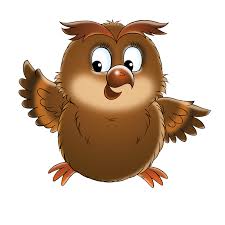 3. Сфотографировать рисунок и  отправить педагогу  на почту 63388@mail.ru или WhatsApp 89501230454.